LAPORAN KEGIATAN (SPPD)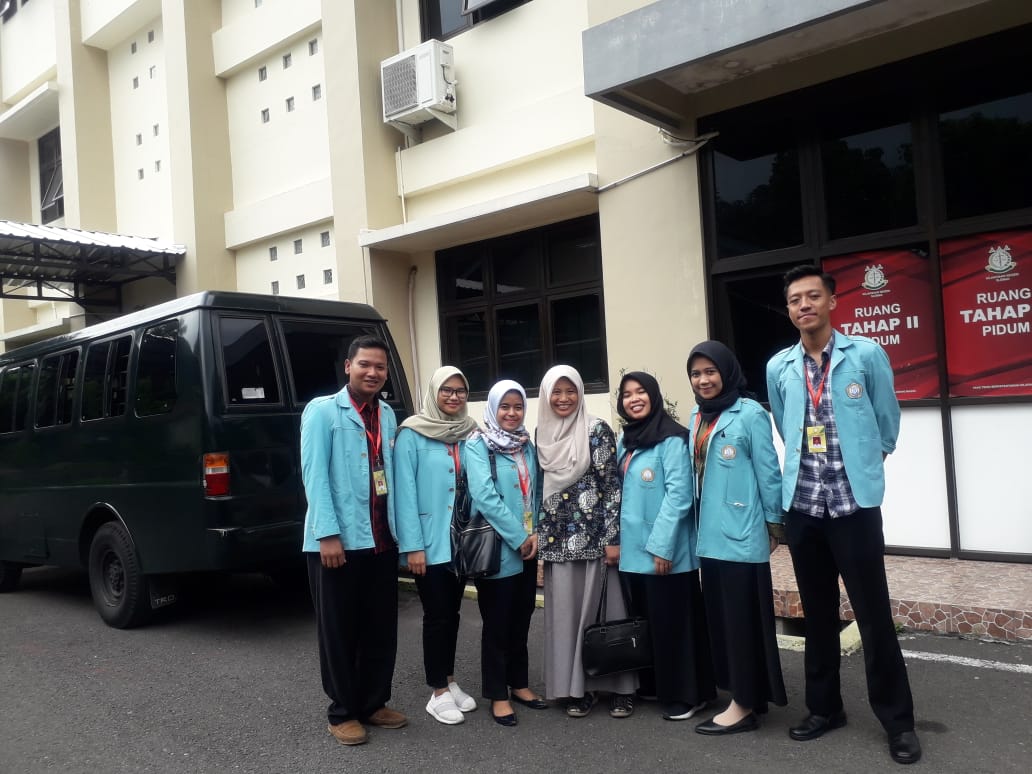 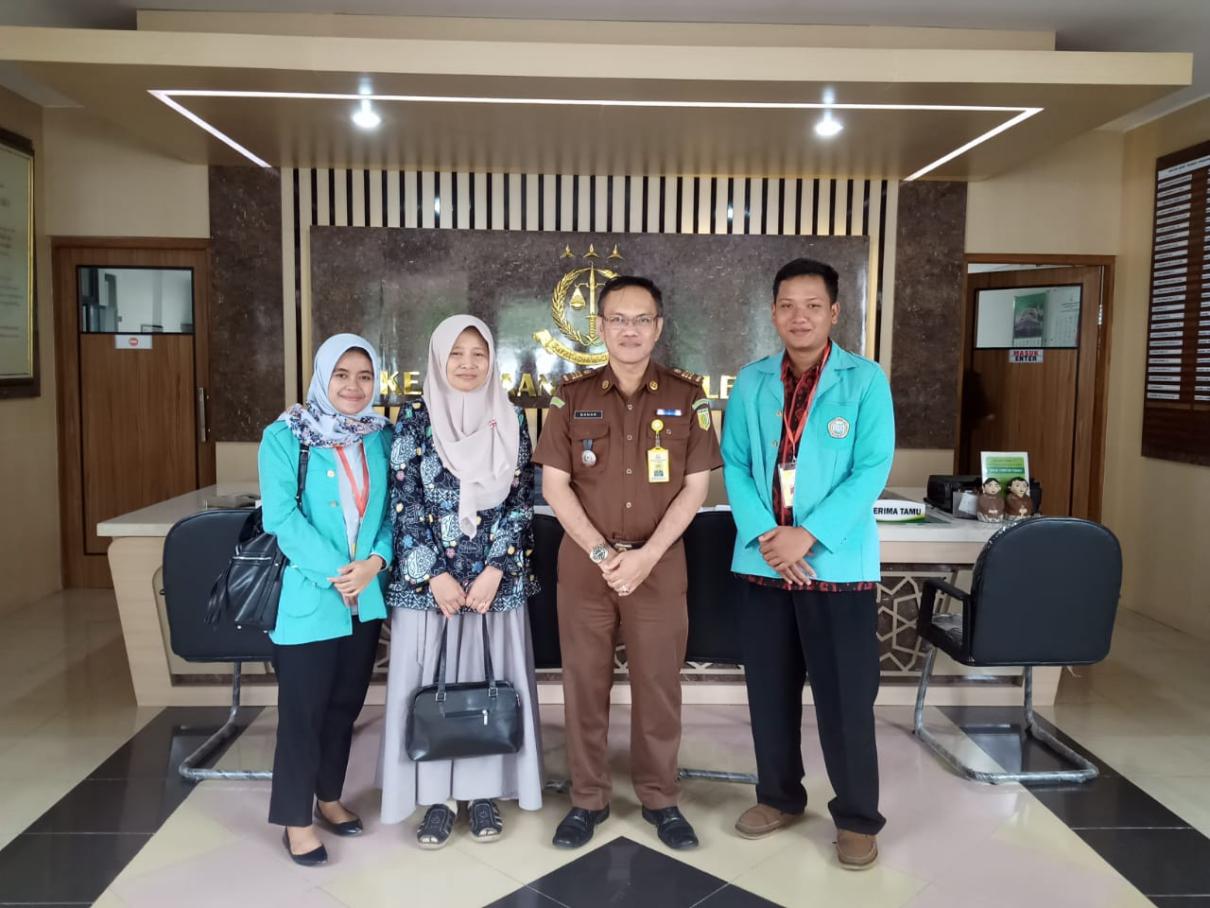 1Kegiatan:Kegiatan Magang Mahasiswa (KMM) periode XXVIII Fakutas Hukum Universitas Sebelas Maret2Dasar Pelaksanaan:Surat Tugas dari Wakil Dekan Bidang Akademik an. Dekan FH UNS : Prof. Dr. Pujiyono, SH MHSurat Tugas No. 97/UN27.03/DL/2020 tanggal 8 Januari 20203Tujuan kegiatan:Membimbing Mahasiswa pada pelaksanaan Kegiatan Magang Mahasiswa (KMM) periode XXVIII Fakutas Hukum Universitas Sebelas Maret4Personil yang ditugaskan:Dr. Anjar Sri Ciptorukmi Nugraheni, SH MHum5Lokasi/Tempat:Kejaksaan Negeri Sleman, Yogyakarta6Waktu Pelaksanaan:15 Januari - 10 februari 20207Hasil:Mahasiswa dalam keadaan baik. Saat dikunjungi ada 2 mahasiswa yang ijin karena sakit. Rencana laporan mahasiswa adalah membuat artikel dengan tema efektivitas website dalam penyelesaian perkara pelanggaran lalu lintas. Perumusan masalah (1) kondisi eksisting saat ini, (2) efektivitas website. Metode pengumpulan data menggunakan wawancara. Hasil diskusi dengan Kepala Urusan Tata Usaha dan Perpustakaan Kejari Sleman:Seyogyanya untuk kerjasama KMM ini dapat ditindaklanjuti dalam bentuk MOUAda peserta KMM kelompok lain yang ijin sakit selama 7 hari, apakah tata tertib kampus mengijinkan untuk melanjutkan kegiatan? Diskusi kembali pada penghitungan sks KMM yaitu 2 x 170 menit x 16 kali = 5440 menit /15 hari. Masa durasi pelaksanaan KMM di kejari Sleman dimulai tanggal 15 januari sampai 10 februari yaitu selama 19 hari . Untuk mengganti hari yang ijin sakit maka KMM diperpanjang sampai tanggal 14 Februari. Jadi perhitungan waktunya menjadi 24 hari. Dikurangi 7 hari maka masih ada 17 hari. Ini masih memenuhi waktu wajib KMM sesuai dengan sksnya yaitu 2 sks.  Surakarta, 28 Januari 2020PelaksanaDr. Anjar S C Nugraheni, SH MHumNIP. 197301221998022001